Схема № 13 границ территории, прилегающей к МОУ «Выскатская основная общеобразовательная школа» по адресу: Ленинградская область, Сланцевский район, д. Выскатка, ул. Садовая, д. 38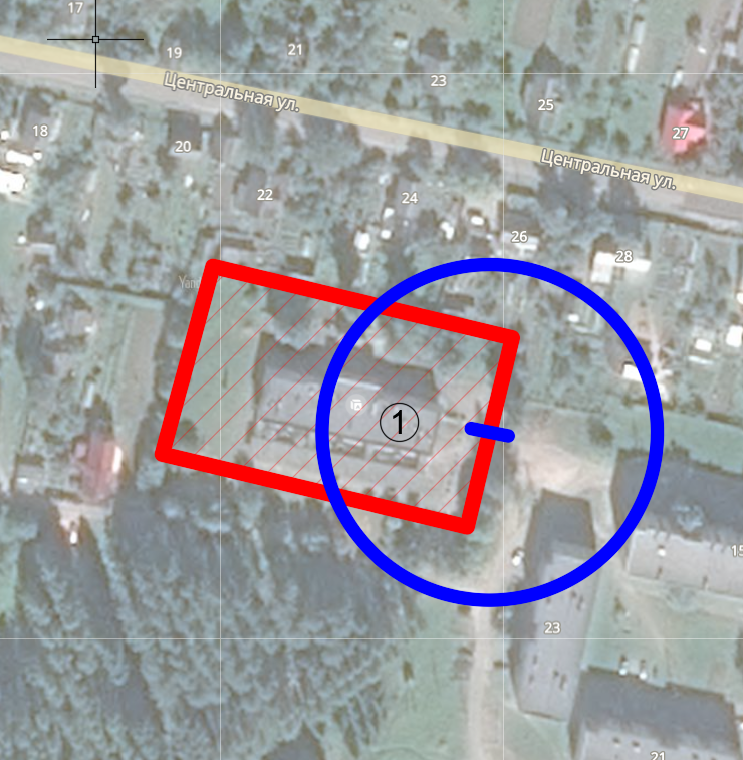 Радиус, определяющий границу территории, прилегающей к объекту, на которой не допускается розничная торговля алкогольной продукции, составляет 50 м.Условные обозначения: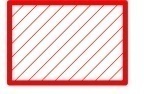 Территория, прилегающая к объекту, огороженная заборомВход для посетителей в объект и/или обособленную территориюГраница территории, прилегающей к объекту, на которой не допускается розничная торговля алкогольной продукции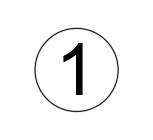 МОУ «Выскатская основная обшеобразовательная школа»